We focus our fundsto support our mission.Imagine more of what you love about First ParishMore musicBetter accessibility in our buildingAmple support for our teachersNew social justice initiativesAdditional community building activities like Ferry BeachOUR MISSIONAwakened by worship, nourished by tradition, and united by love, we strive to create a multicultural, spirit-filled community that works for justice, fosters spiritual curiosity and faith formation, shares joy, heals brokenness, and celebrates the sacred in all.2015-2016 Annual Budget DriveFebruary 22, 2015 -March 14, 2015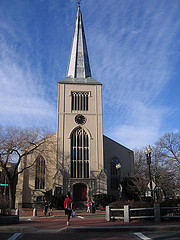 For questions email the Stewardship Committee at: stewardship@firstparishcambridge.orgContact the church office: 617-876-7772Stewardship Team:Claryce Evans, Steve Hanna, Karin Lin, Susan Shepherd, Don Tucker, Linda WestFirst Parish in Cambridge Unitarian UniversalistWhere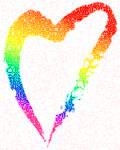 You are lovedYou are freeYou are called2015-2016Annual Budget DriveWe support First Parish because its mission speaks for us and we believe it rings true for making a difference in our own congregation, our surrounding community, and our world. We share a commitment to the ministry and programs of First Parish and believe in the transformative effect we can have on the pressing needs of today.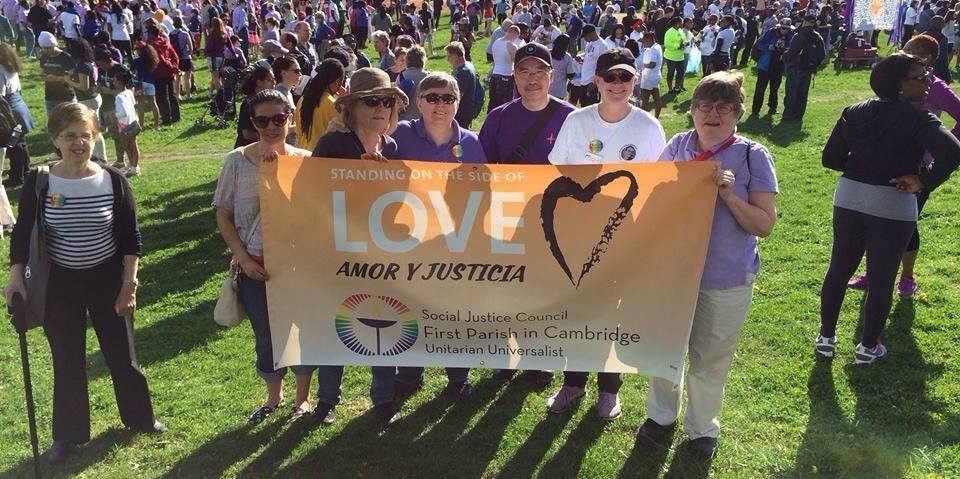 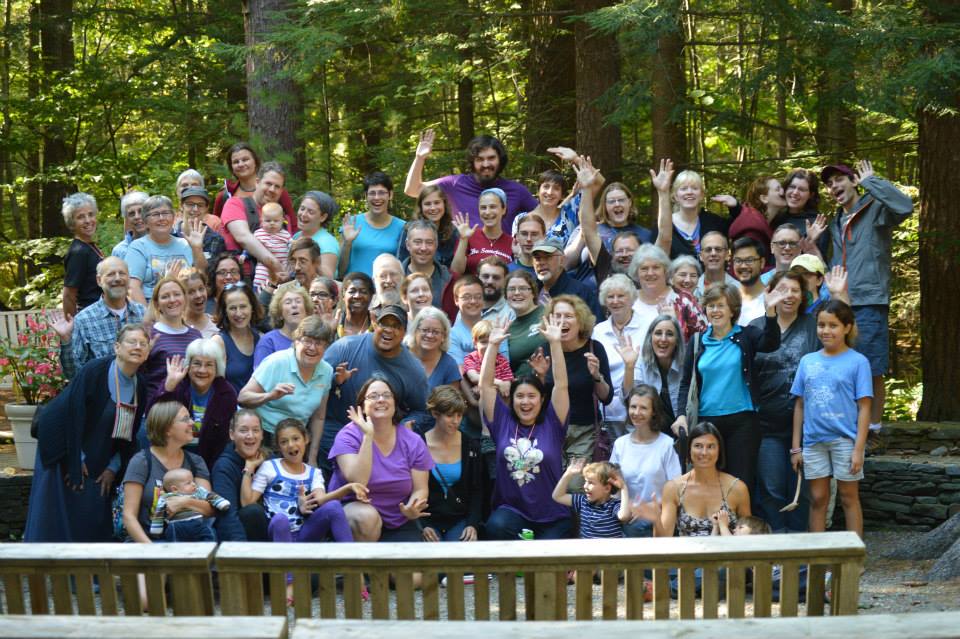 Each year we commit anew to supporting our mission through our annual budget drive. Fair share giving is congruent with our UU values and based simply on our level of commitment and financial means. Funds we contribute enable us to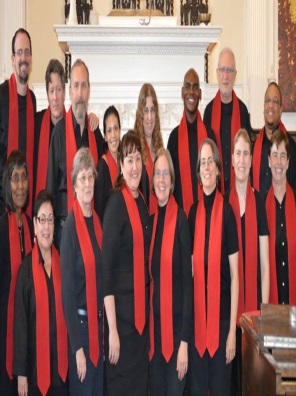 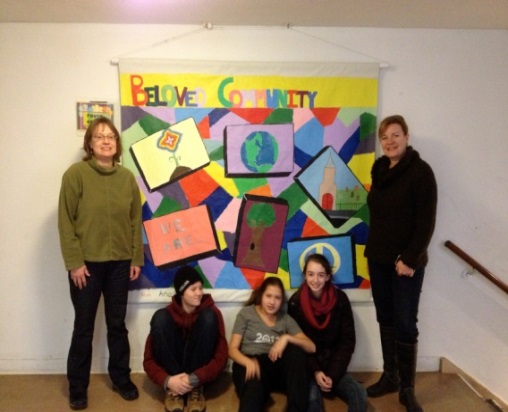 Refresh our ministryWelcome new congregantsReaffirm our social justice aimsHelp our children find a meaningful pathSeek our individual pathsAnd take delight in one another and in our historic buildingWe encourage you to find your current level of commitment on the Fair Share Giving Guide and to think aspirationally about how you might deepen that commitment over the next few years.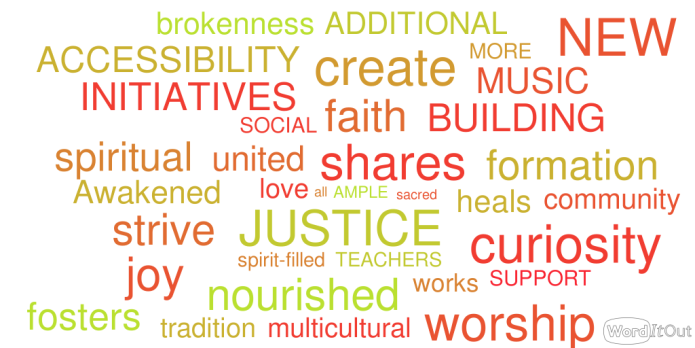 